Publicado en Madrid el 04/05/2021 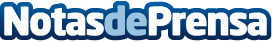 La "otra jornada de reflexión" que África Director propuso a Madrid En plena conversación y periodo electoral, la ONG África Directo alzó su voz al mundo. Y lo hizo en el centro de la noticia, Madrid, en medio de la vorágine de las urnas y ajeno a toda controversia políticaDatos de contacto:Axicom 916611737Nota de prensa publicada en: https://www.notasdeprensa.es/la-otra-jornada-de-reflexion-que-africa Categorias: Sociedad Madrid Solidaridad y cooperación http://www.notasdeprensa.es